Mystery Monday, a Date with a Cozy Mystery                      10:00-11:00AMMonday, February 12, 26, March 11 & 25                                  Fee:  FreeWell gumshoes, it’s happened again.  The call has gone out for your expert advice on how to solve these heinous crimes that have plagued our quiet neighborhood. Each week we will take one, or more, cases and follow the clues to see if we can figure out “whodunit” and help our poor victims get justice.  Some will be easy and some…. not so much.  As Agatha Christie once said, “Everybody always knows something, even if it’s something they don’t know they know.” Come try your luck!Penny Kern is just the narrator.  YOU are the important attendees.Food: The Secret Sauce of History                                              9:30 – 11:30AMTuesday, February 6, 13, 20, 27, March 5, and 12                          Fee: FreeBecause all human beings must eat to survive, finding food has been our major preoccupation. That’s why the search and securing of food created what we call history. Britain sabotaged China to get tea; Maine was “discovered” because southern European Catholics needed to eat fish; Rome conquered Spain to get olive oil just as Hitler invaded Ukraine to get wheat. We’ll look at the seemingly ordinary items in our pantry—salt, potatoes, cinnamon, pasta—and discover how they actually changed the world.   Sandy Garson, with her popular catering business, helped start the local food movement in Maine. She wrote the first ever book to support farmers’ markets, which had a second updated edition. She joined the initial exploratory course in Food History at Radcliffe College and went on to publish articles and a second cookbook. She taught food history for the USM OLLI Senior College and runs its food discussions and workshops. She also spoke on The Indian Kitchen for the 2024 Camden Conference.   Getting Ready for the April 8, 2024, Total Eclipse                      6:30-8:00PMTuesday, March 19                                                                               Fee: FreeThis program is designed to provide you with information on the April 8, 2024, total solar eclipse. Information will be provided on how to watch the eclipse safely, where and when to watch it, what you will see and how to photograph it.How the solar eclipse will look as it makes night in the middle of the afternoon.  The Francis Malcolm Science Center is holding an event on April 8 starting at 1:00 p.m. until 4:30 p.m.  The program will offer many activities to help you watch the eclipse safely and to understand what is going on.  Check it out so you and your family do not miss out on a great time.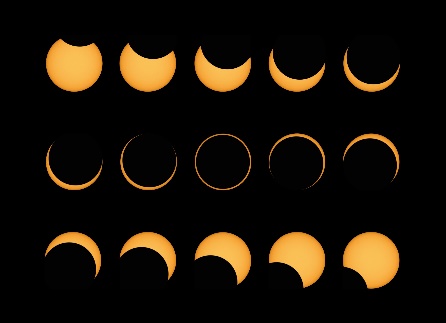 The History of Astronomy                                                                6:30–8:00PMTuesday, February 20, 27, March 5, and 12                                         Fee: FreeAstronomy is the study of celestial objects. The science of astronomy has been around for about 8,500 years. It has been used to predict when to plant, to understand the passing of time, and to create mythology. By investigating astronomy from its roots in early Africa, the Middle East and China through today, we will look at the history of and our current knowledge of astronomy. We will also take time to look at the night sky during the class.Jim Stepp has been interested in astronomy for over 50 years and has taught several SAGE classes, community classes, Cub Scout/Boy Scout classes. He is also a member of the Board of Directors at the Francis Malcolm Science Center specializing in astronomy and planetarium show production.Lunch and Learn                                                                             11:30-12:30PMThe Third Thursday of the month                                                      Fee: FreeMarch 21 – Mary Jo Badger, volunteer of Educational Programs and the planetarium at the Francis Malcolm Science Center, will explain how to prepare to witness the solar eclipse happening on April 8.  She will also share information about the program the science center will be holding that day that the public is invited to.April 18 - Jenn Deschene will host an informal seminar on how to protect yourself from scams that are targeting your personal and financial information.  Topics will include scams that are being seen in the banking industry each and every day.   Learn how to not be a victim of scams that are currently trending in our community. The presenter, Jenn Deschene, Community Engagement Manager with University Credit Union, has worked in the financial services industry for 23 years.May16 – The topic is partly a book review of "Acadian Hard Times" which was published in 1991.  This book describes the efforts of the Farm Security Agency to assist the rural residents in the St. John Valley during the later years of the Great Depression.  The presenter is Steve Freeman, a retired Professional Engineer, who considers Franklin Roosevelt as one of the three greatest American Presidents, only after George Washington and Abraham Lincoln.SAGE Book Club                                                                              10:00-11:00AMThe Third Wednesday of the month                                                    Fee:  FreeJanuary 17 – To Darkness and To Death by Julia Spencer FlemingFebruary 21 – The Ride of Her Life by Elizabeth LettsMarch 20 – Life in a Jar by Jack MayerApril 17 – Someone Else’s Shoes by JoJo MoyesNever too late to join in on the fun!  Sign up for the book club and share your thoughts!Barbara Pierce, SAGE Office Volunteer, is the keeper of the membership and can answer questions. All the club members pick the books and take turns leading discussions.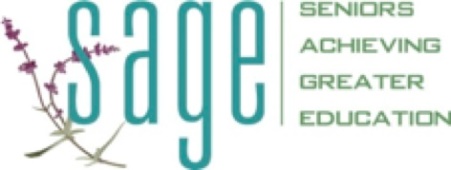 WINTER 2024 REGISTRATION!			 SAGE Phone (207) 768-9501Name ________________________ Email __________________________ Age ____ Address ______________________________________________________________ Phone number __________________________ Birth Date ______________________ Direct links to the class can be found by clicking on the class or go to How to register for a class:Go to sageumpi.coursestorm.com.  Direct links to each class are highlighted blue in the description. All class registrations will be listed and can be paid for online with a credit card.  Or, to pay by check, click “alternative payment”, finish the registration process, and mail the check to the SAGE PO Box 12, Bridgewater, Maine 04735.Payment must arrive at the SAGE office before class admission. Help is available by reaching out to us at SAGEatUMPI@outlook.com or call 768-9501 and leave a message.Membership fee must be paid to take SAGE classes.  If you joined SAGE in the fall, your membership is still current.  If you did not join in the fall, membership dues can be paid now, and we will need an Assumption of Risk signed and you need a parking pass.  SAGE membership gives you access to all programs offered by senior colleges across the state.All winter classes are by ZOOM.MSAD1 Course Storm classes - Call MSAD 1 Adult Education to register 764 - 4776.  Classes will be held at the Adult Department at the Presque Isle High School, 79 Blake Street.  Mandala Paintinghttps://msad1.coursestorm.com/course/mandala-dots?search=MandalaFiber Arts:  https://msad1.coursestorm.com/course/crochet-labSewing classes:  On this page you will see 2 classes.  You can choose the one to join.https://msad1.coursestorm.com/category/presque-isle?page=2Ceramics:Here is a list of what we have for ceramics class as of right now.https://msad1.coursestorm.com/searchResults?search=CeramicsResin with Melissa                                                                            Fee: $30Monday, Mar 4 to Mar 18                                                                  6:00 PMThis class will teach you how to make shelf sitters, bookmarks, necklace and earring sets and so much more! The first class will teach you how to mix the resin, color it and pour.  It takes about 24 hours to cure the resin.  The next class you will come and if it's done you can take it out of the mold and put the finishing touches on it.  Some people may have a mold that they choose to do 2 different colors. The second class will be pouring the second color.   These make beautiful gifts and are a fun and a little sticky activity to do. The 3rd class will be for those who need to come in and take their product out of the mold to take home.  Melissa will have dozens of molds to choose from.https://msad1.coursestorm.com/course/resin.Digital Equity Center is offering a class on Applying for Affordable Connectivity Program on January 12, 2024, from 10AM – 11AM at the Northern Maine Development Commission at 11 West Presque Isle Road in Caribou.  You can sign up by calling Crystal Tilley at 945-1310.Circle OneClassFeeOwedMembership if not paid in September 2023$30Mystery Monday$0Food; The Secret Sauce of History$0Getting Ready for the Apr 28 Eclipse (evening)$0The History of Astronomy (evening)$0Lunch and Learn$0SAGE Book Club$0$0$0$0$0$0DONATION TO SAGETOTAL ENCLOSED